05/06 RM 04066MS – Word 2007ATIVIDADE – PÁGINA: 332) Abra seu editor de texto (WORD) e digite o texto que você escreveu na apostila:a) Qual fonte você utilizou? arialb) Qual foi o tamanho da fonte que você utilizou16c) Você alterou a cor da fonte? Para qual? Sim azuld) Salve seu trabalho e leia-o para seus amigos! 3) Explique qual a função dos ícones abaixo:negritocor da fonte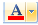  maiuscula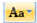  italico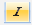 